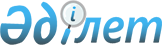 Об оказании социальной поддержки специалистам государственных организаций, проживающим и работающим в сельских населенных пунктах Шемонаихинского района
					
			Утративший силу
			
			
		
					Решение Шемонаихинского районного маслихата Восточно-Казахстанской области от 25 октября 2018 года № 29/10-VI. Зарегистрировано Управлением юстиции Шемонаихинского района Департамента юстиции Восточно-Казахстанской области 2 ноября 2018 года № 5-19-192. Утратило силу решением Шемонаихинского районного маслихата Восточно-Казахстанской области от 3 сентября 2020 года № 56/7-VI
      Сноска. Утратило силу решением Шемонаихинского районного маслихата Восточно-Казахстанской области от 03.09.2020 № 56/7-VI (вводится в действие по истечении десяти календарных дней после дня его первого официального опубликования).

      Примечание РЦПИ.

      В тексте документа сохранена пунктуация и орфография оригинала.
      В соответствии с пунктом 5 статьи 18 Закона Республики Казахстан от 8 июля 2005 года "О государственном регулировании развития агропромышленного комплекса и сельских территорий", подпунктом 15) пункта 1 статьи 6 Закона Республики Казахстан от 23 января 2001 года "О местном государственном управлении и самоуправлении в Республике Казахстан" Шемонаихинский районный маслихат РЕШИЛ:
      1. Социальная поддержка по оплате коммунальных услуг и приобретению топлива оказывается один раз в год за счет бюджетных средств в размере 11088 (одиннадцать тысяч восемьдесят восемь) тенге специалистам государственных организаций здравоохранения, социального обеспечения, образования, культуры, спорта и ветеринарии, проживающим и работающим в сельских населенных пунктах Шемонаихинского района.
      2. Определить следующий порядок оказания социальной поддержки по оплате коммунальных услуг и приобретению топлива (далее - социальная поддержка):
      1) назначение социальной поддержки осуществляется уполномоченным органом – государственным учреждением "Отдел занятости и социальных программ Шемонаихинского района" (далее - услугодатель);
      2) для получения социальной поддержки физическое лицо (или его представитель по нотариально заверенной доверенности) (далее - услугополучатель) обращается в некоммерческое акционерное общество "Государственная корпорация "Правительство для граждан", к услугодателю или акиму поселка, сельского округа с заявлением в произвольной форме и представляет следующие документы:
      документ, удостоверяющий личность (требуется для идентификации личности);
      документ, подтверждающий регистрацию по постоянному месту жительства (адресная справка либо справка акима поселка, сельского округа);
      справка с места работы;
      документ, подтверждающий наличие лицевого счета в банке второго уровня или в организациях, имеющих соответствующую лицензию на осуществление банковских операций;
      3) решение о назначении социальной поддержки либо мотивированный ответ об отказе принимается уполномоченным органом, осуществляющим назначение социальной поддержки в следующие сроки:
      при обращении в некоммерческое акционерное общество "Государственная корпорация "Правительство для граждан", услугодателю – с момента регистрации пакета документов услугодателем – 10 (десять) рабочих дней;
      с момента сдачи пакета документов акиму поселка, сельского округа по месту жительства – 15 (пятнадцать) рабочих дней;
      4) основанием для отказа в назначении социальной поддержки является:
      предоставление услугополучателем неполного пакета документов согласно перечню, указанному в подпункте 2) настоящего пункта и (или) документов с истекшим сроком действия;
      недостоверность сведений или несоответствие документов предоставляемых заявителем;
      проживание в сельской местности за пределами Шемонаихинского района;
      при совмещении должностей, должность получателя социальной поддержки по основному месту работы, не соответствует перечню должностей имеющих право на социальную поддержку;
      повторное обращение в течение года, в случае назначения социальной поддержки в текущем году.
      3. Признать утратившим силу решение Шемонаихинского районного маслихата от 27 марта 2014 года № 19/5-V "О предоставлении социальной помощи на приобретение топлива специалистам государственных организаций, проживающим и работающим в сельских населенных пунктах" (зарегистрировано в Реестре государственной регистрации нормативных правовых актов за № 3225, опубликовано в информационно-правовой системе "Әділет" 21 апреля 2014 года, газете "Уба-Информ" от 23 апреля 2014 года).
      4. Настоящее решение вводится в действие по истечении десяти календарных дней после дня его первого официального опубликования. 
					© 2012. РГП на ПХВ «Институт законодательства и правовой информации Республики Казахстан» Министерства юстиции Республики Казахстан
				
      Председатель сессии

Т. Абайдельдинов

      Секретарь Шемонаихинского районного маслихата

А. Боровикова
